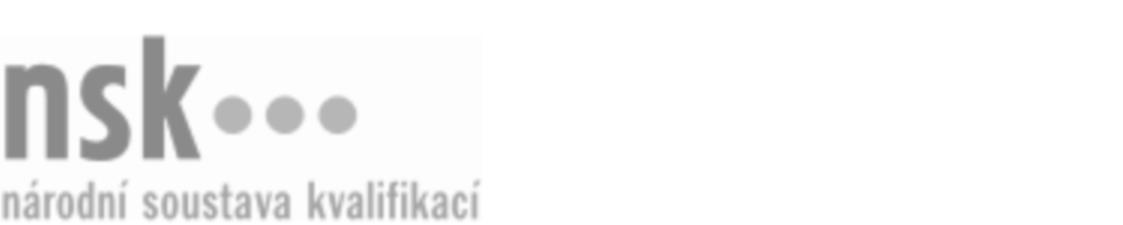 Kvalifikační standardKvalifikační standardKvalifikační standardKvalifikační standardKvalifikační standardKvalifikační standardKvalifikační standardKvalifikační standardPracovník/pracovnice ošetřující jatečně upravená těla jatečných zvířat a vedlejší jatečné produkty (kód: 29-020-H) Pracovník/pracovnice ošetřující jatečně upravená těla jatečných zvířat a vedlejší jatečné produkty (kód: 29-020-H) Pracovník/pracovnice ošetřující jatečně upravená těla jatečných zvířat a vedlejší jatečné produkty (kód: 29-020-H) Pracovník/pracovnice ošetřující jatečně upravená těla jatečných zvířat a vedlejší jatečné produkty (kód: 29-020-H) Pracovník/pracovnice ošetřující jatečně upravená těla jatečných zvířat a vedlejší jatečné produkty (kód: 29-020-H) Pracovník/pracovnice ošetřující jatečně upravená těla jatečných zvířat a vedlejší jatečné produkty (kód: 29-020-H) Pracovník/pracovnice ošetřující jatečně upravená těla jatečných zvířat a vedlejší jatečné produkty (kód: 29-020-H) Autorizující orgán:Ministerstvo zemědělstvíMinisterstvo zemědělstvíMinisterstvo zemědělstvíMinisterstvo zemědělstvíMinisterstvo zemědělstvíMinisterstvo zemědělstvíMinisterstvo zemědělstvíMinisterstvo zemědělstvíMinisterstvo zemědělstvíMinisterstvo zemědělstvíMinisterstvo zemědělstvíMinisterstvo zemědělstvíSkupina oborů:Potravinářství a potravinářská chemie (kód: 29)Potravinářství a potravinářská chemie (kód: 29)Potravinářství a potravinářská chemie (kód: 29)Potravinářství a potravinářská chemie (kód: 29)Potravinářství a potravinářská chemie (kód: 29)Potravinářství a potravinářská chemie (kód: 29)Týká se povolání:Řezník a uzenářŘezník a uzenářŘezník a uzenářŘezník a uzenářŘezník a uzenářŘezník a uzenářŘezník a uzenářŘezník a uzenářŘezník a uzenářŘezník a uzenářŘezník a uzenářŘezník a uzenářKvalifikační úroveň NSK - EQF:333333Odborná způsobilostOdborná způsobilostOdborná způsobilostOdborná způsobilostOdborná způsobilostOdborná způsobilostOdborná způsobilostNázevNázevNázevNázevNázevÚroveňÚroveňOšetření a skladování jatečně upravených těl jatečných zvířatOšetření a skladování jatečně upravených těl jatečných zvířatOšetření a skladování jatečně upravených těl jatečných zvířatOšetření a skladování jatečně upravených těl jatečných zvířatOšetření a skladování jatečně upravených těl jatečných zvířat33Těžení a třídění drobů jatečných zvířatTěžení a třídění drobů jatečných zvířatTěžení a třídění drobů jatečných zvířatTěžení a třídění drobů jatečných zvířatTěžení a třídění drobů jatečných zvířat33Ošetření a skladování krveOšetření a skladování krveOšetření a skladování krveOšetření a skladování krveOšetření a skladování krve33Opracování, třídění, konzervace a skladování střevOpracování, třídění, konzervace a skladování střevOpracování, třídění, konzervace a skladování střevOpracování, třídění, konzervace a skladování střevOpracování, třídění, konzervace a skladování střev33Třídění, ošetření, konzervace a skladování kůžíTřídění, ošetření, konzervace a skladování kůžíTřídění, ošetření, konzervace a skladování kůžíTřídění, ošetření, konzervace a skladování kůžíTřídění, ošetření, konzervace a skladování kůží33Třídění a skladování kostíTřídění a skladování kostíTřídění a skladování kostíTřídění a skladování kostíTřídění a skladování kostí33Ošetření živočišných vláken a rohovinyOšetření živočišných vláken a rohovinyOšetření živočišných vláken a rohovinyOšetření živočišných vláken a rohovinyOšetření živočišných vláken a rohoviny33Konzervace a skladování farmaceutických surovinKonzervace a skladování farmaceutických surovinKonzervace a skladování farmaceutických surovinKonzervace a skladování farmaceutických surovinKonzervace a skladování farmaceutických surovin33Zacházení s jatečnými odpady a jejich likvidaceZacházení s jatečnými odpady a jejich likvidaceZacházení s jatečnými odpady a jejich likvidaceZacházení s jatečnými odpady a jejich likvidaceZacházení s jatečnými odpady a jejich likvidace33Provádění hygienicko-sanitační činnosti v provozech masného průmyslu, dodržování bezpečnostních předpisů a zásad bezpečnosti potravinProvádění hygienicko-sanitační činnosti v provozech masného průmyslu, dodržování bezpečnostních předpisů a zásad bezpečnosti potravinProvádění hygienicko-sanitační činnosti v provozech masného průmyslu, dodržování bezpečnostních předpisů a zásad bezpečnosti potravinProvádění hygienicko-sanitační činnosti v provozech masného průmyslu, dodržování bezpečnostních předpisů a zásad bezpečnosti potravinProvádění hygienicko-sanitační činnosti v provozech masného průmyslu, dodržování bezpečnostních předpisů a zásad bezpečnosti potravin33Pracovník/pracovnice ošetřující jatečně upravená těla jatečných zvířat a vedlejší jatečné produkty,  29.03.2024 0:41:13Pracovník/pracovnice ošetřující jatečně upravená těla jatečných zvířat a vedlejší jatečné produkty,  29.03.2024 0:41:13Pracovník/pracovnice ošetřující jatečně upravená těla jatečných zvířat a vedlejší jatečné produkty,  29.03.2024 0:41:13Pracovník/pracovnice ošetřující jatečně upravená těla jatečných zvířat a vedlejší jatečné produkty,  29.03.2024 0:41:13Strana 1 z 2Strana 1 z 2Kvalifikační standardKvalifikační standardKvalifikační standardKvalifikační standardKvalifikační standardKvalifikační standardKvalifikační standardKvalifikační standardPlatnost standarduPlatnost standarduPlatnost standarduPlatnost standarduPlatnost standarduPlatnost standarduPlatnost standarduStandard je platný od: 30.08.2023Standard je platný od: 30.08.2023Standard je platný od: 30.08.2023Standard je platný od: 30.08.2023Standard je platný od: 30.08.2023Standard je platný od: 30.08.2023Standard je platný od: 30.08.2023Pracovník/pracovnice ošetřující jatečně upravená těla jatečných zvířat a vedlejší jatečné produkty,  29.03.2024 0:41:13Pracovník/pracovnice ošetřující jatečně upravená těla jatečných zvířat a vedlejší jatečné produkty,  29.03.2024 0:41:13Pracovník/pracovnice ošetřující jatečně upravená těla jatečných zvířat a vedlejší jatečné produkty,  29.03.2024 0:41:13Pracovník/pracovnice ošetřující jatečně upravená těla jatečných zvířat a vedlejší jatečné produkty,  29.03.2024 0:41:13Strana 2 z 2Strana 2 z 2